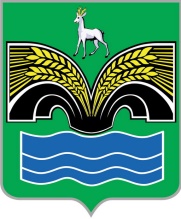 АДМИНИСТРАЦИЯСЕЛЬСКОГО ПОСЕЛЕНИЯ КРАСНЫЙ ЯРМУНИЦИПАЛЬНОГО РАЙОНА КРАСНОЯРСКИЙСАМАРСКОЙ ОБЛАСТИПОСТАНОВЛЕНИЕот «28» апреля 2022 года   № 125Об утверждении сводного сметного расчета стоимости мероприятий по строительству жилого дома площадью 54 кв.м по адресу: Самарская область, Красноярский район, сельское поселение Красный Яр, село Красный ЯрВ целях упорядочения затрат и эффективного использования средств на строительство жилого дома площадью 54 кв.м по адресу: Самарская область, Красноярский район, сельское поселение Красный Яр, село Красный Яр, Администрация сельского поселения Красный Яр муниципального района Красноярский Самарской области ПОСТАНОВЛЯЕТ:1. Утвердить сводный сметный расчет стоимости мероприятий по строительству жилого дома площадью 54 кв.м по адресу: Самарская область, Красноярский район, сельское поселение Красный Яр, село Красный Яр со следующими показателями:2. Контроль за исполнением настоящего Постановления возлагается на помощника Главы по строительству и ЖКХ А.В. Боярова.3. Опубликовать настоящее постановление в газете «Планета  Красный Яр» и разместить на официальном сайте администрации сельского поселения Красный Яр муниципального района Красноярский Самарской области сети «Интернет» http://www.kryarposelenie.ru.4. Настоящее постановление вступает в силу со дня его официального опубликования.Глава сельского поселения Красный Ярмуниципального района КрасноярскийСамарской области							                                 А.Г. БушовБояров А.В. 21152Всего по сводному сметному расчету - 3 029 513,67 рублейв том числе:СМР- 2 479 176,01 рублейОборудование- 45 418,72 рублейНДС 20%-.504 918,94 рублей.